Drodzy uczniowie i nauczycieleŚwięta Bożego Narodzenia to idealny czas, by nieco zwolnić i zatopić się w przyjemną lekturę.Biblioteka szkolna zaprasza wszystkich do odwiedzenia biblioteki i wypożyczenia książek na święta.W ostatnich dniach nauczyciele biblioteki zakupili  (dzięki uprzejmości i hojności Rady Rodziców  naszej szkoły)  ponad trzydzieści  książek najbardziej poczytnych autorów. Wśród nich wiele bestsellerów o różnorodnej tematyce. Każdy znajdzie coś dla siebie. Zapraszamy.Wypożycz sobie prezent na święta!!!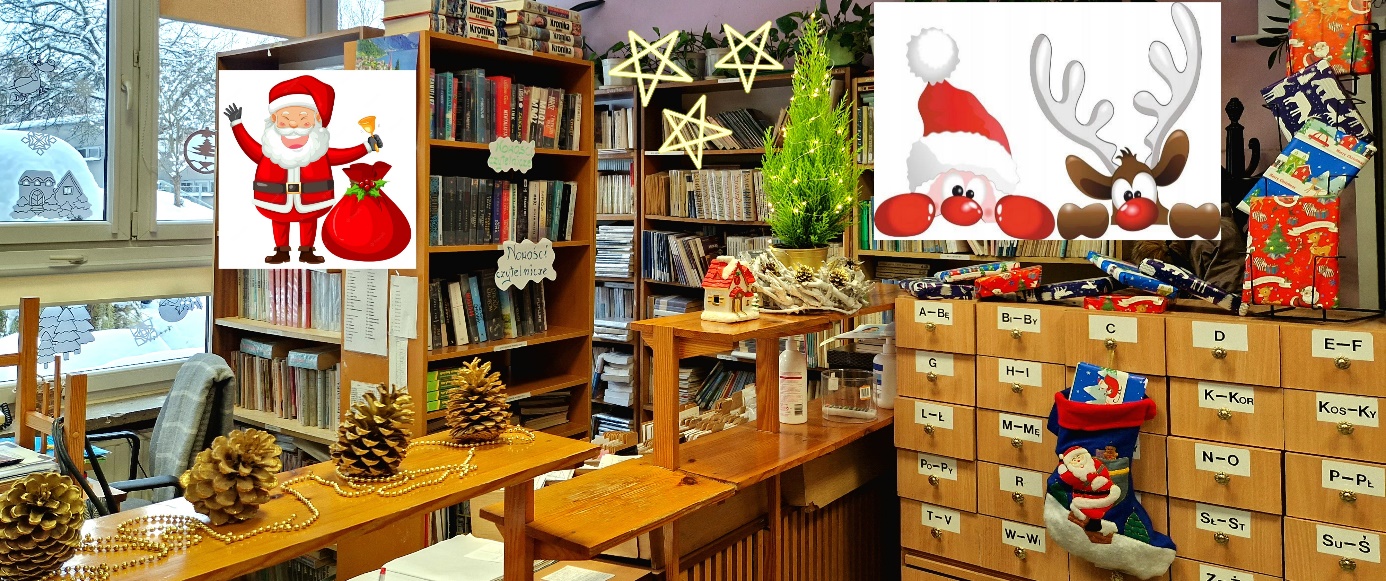 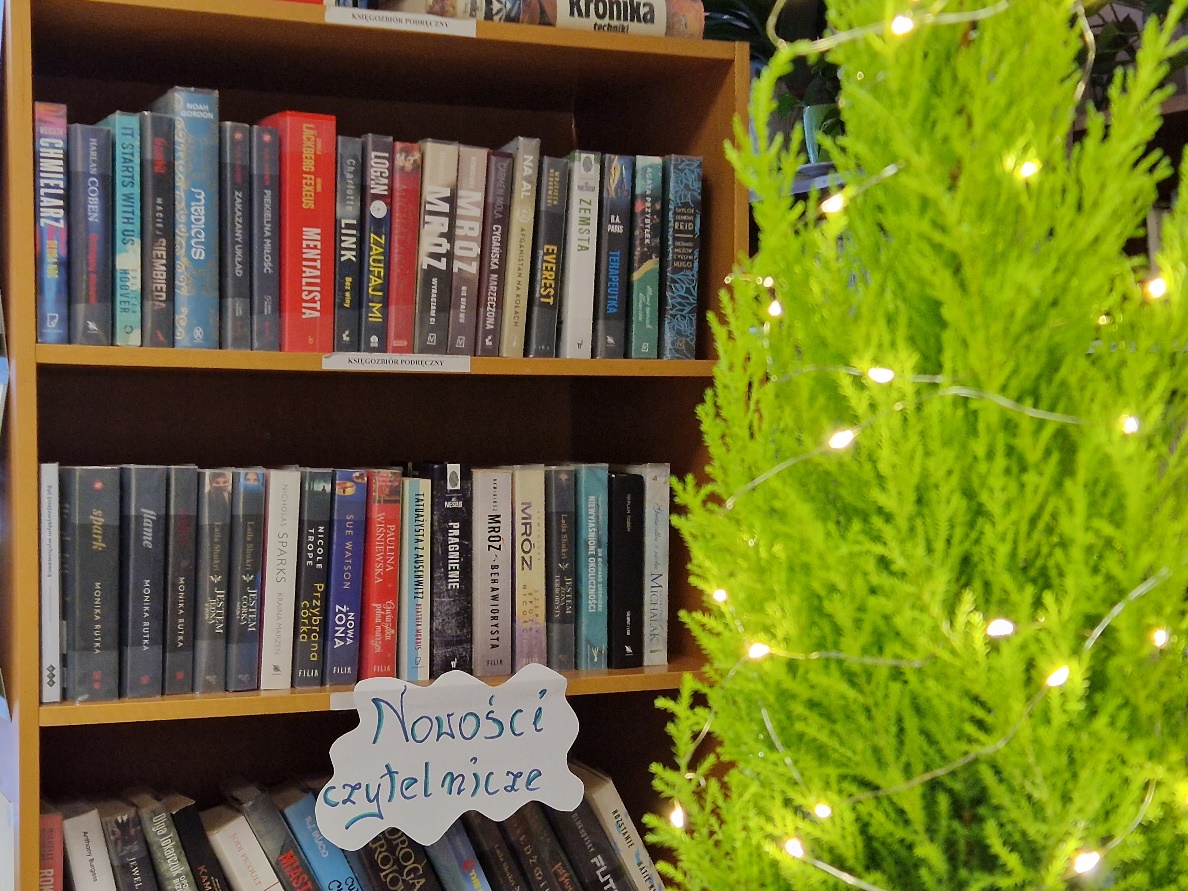 